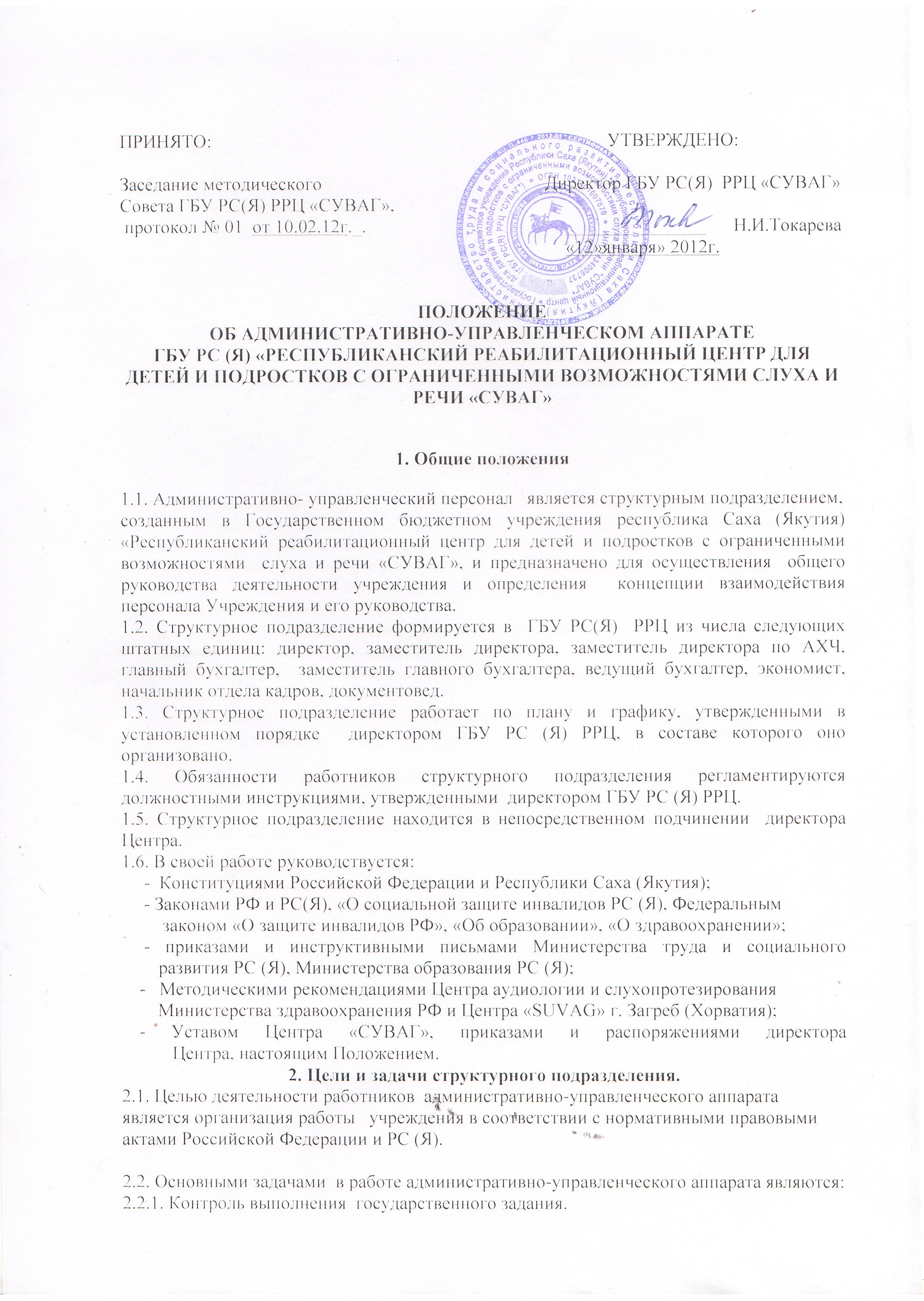 2.2.2.Осуществление общего руководства деятельностью учреждения. Координация  работы всех  структурных подразделений  учреждения.2.2.3.Обеспечение  выполнения целей и задач работы, предусмотренной Уставом учреждения.2.2.4. . Издание приказов по учреждению, принятие на работу и увольнение работников, применение мер поощрения и наложение  взыскания на работников учреждения.2.2.5.Развитие материально-технической базы.2.2.6.Обеспечение  надлежащего состояния движимого и недвижимого имущества, находящегося в оперативном управлении учреждении, своевременное  проведение капитального и текущего ремонта недвижимого имущества.2.2.7.Обеспечение  надлежащего технического оборудования всех рабочих мест и создание на них условий работы, соответствующих единым межотраслевым правилам по охране труда, санитарным нормам и правилам.2.2.8.Обеспечение  своевременной  оплаты учреждением в полном объеме всех установленном законодательством Российской Федерации налогов, сборов и обязательных платежей в бюджет Российской Федерации, Республики Саха (Якутия)2.2.9.Обеспечение  своевременной  выплаты заработной платы, надбавок, пособий и иных выплат работникам учреждения в денежной форме.2.2.10. Использование  бюджетных и внебюджетных средства, выделенных учреждению, по целевому назначению.2.2.11.Организация проведение внутреннего аудита, эффективности и результативности деятельности учреждения.2.2.12.Обеспечение  выполнения требований по гражданской обороне, противопожарной, антитеррористической безопасности.2.2.13.Обеспечение  контроля охраны  труда и техники безопасности работников и обслуживаемого контингента учреждения.2.2.14.Обеспечение  использования имущества, в том числе недвижимого, по целевому назначению в соответствии с видами деятельности учреждения.2.2.15.Контроль  деятельности аттестационной комиссии учреждения.2.2.16.Совместно с профсоюзным комитетом обеспечение,  разработка, заключение и выполнение коллективного договора, способствующего  развитию трудовой мотивации, инициативы и активности работников учреждения.2.2.17.Утверждение плана работы учреждения, положения о порядке образования и использования средств.2.2.18.Предоставление  отчетности  о работе учреждения в порядки и сроки, установленные Федеральным законодательством, законодательством РС (Я), нормативными правовыми документами  Министерства труда и социального развития РС (Я) , приказами министра  труда и социального развития РС (Я). 2.2.19.Изучение, обобщение  и применение  на практике положительного передового опыта в области реабилитации  и социализации детей-инвалидов и детей с ОВЗ до 18 лет.2.2.20. Организация взаимодействия со средствами массовой информации.2.2.21.Представление интересов учреждения во взаимоотношениях с органами государственной власти Российской Федерации и Республики Саха (Якутия), органами местного самоуправления, в арбитражных судах и судах общей юрисдикции, правоохранительных органах, с юридическими лицами и гражданами.3. Функции:Административно – управленческий персонал  Учреждения выполняет следующие функции:3.1.Организация работы персонала по предоставлению  клиентам учреждения – всего комплекса социальных услуг.3.2.Осуществление приема на работу, подбор и расстановка кадров, определение должностных  обязанностей сотрудников, принятие мер по обеспечению учреждения квалифицированными кадрами, повышению их квалификации, соблюдению   трудового   законодательства, созданию безопасных и благоприятных условий для  труда  специалистов учреждения, поддержание благоприятного морально-психологического климата в коллективе.3.3.Осуществление внедрения новых форм и методов работы по социальному  обслуживанию  клиентов учреждения.3.4.Обеспечение рационального использования бюджетных ассигнований, а также   средств, поступающих из других источников.3.5.Обеспечение административно-хозяйственной и реабилитационной работы   учреждения по всем направлениям его деятельности, решение финансовых и   хозяйственных вопросов.3.6.Обеспечение учета, сохранности и пополнения материально-технической базы, соблюдения правил санитарно-гигиенического режима и охраны труда, учета и    хранения  документов.3.7.Планирование, координация  и контроль работы структурных подразделений, осуществление профессиональной (супервизорской) поддержки персонала. 4. Права работников административно-управленческого аппарата.

Работники административно-управленческого  аппарата имеют право:4.1.Требовать от работников представления материалов, необходимых для осуществления работы, входящей в компетенцию работников административно-управленческого  аппарата.  4.2.Отслеживать все процессы и показатели работы учреждения, в том числе каждого работника, и корректировать их в соответствии с принципами учреждения.4.3.Создавать условия для профессионального роста путем внедрения новейших разработок в области  коррекционной педагогики,  психологии, методик.4.4.Внедрять программы развития персонала и повышения его профессионализма.4.5.Осуществлять мероприятия по повышению эффективности предоставления услуг и качества работы, улучшению организации и повышению культуры деятельности.4.6.Изменять данное положение в соответствии с целями и принципами учреждения.5. Обязанности работников административно-управленческого аппарата.
Работники административно-управленческого  аппарата обязаны:5.1.Сохранять конфиденциальность сведений, содержащихся в документах Подразделения.5.2.Совершенствовать и развивать деятельность ГБУ РС (Я) РРЦ «СУВАГ», обеспечиваемую подразделением.5.3.Качественно и в полном объеме выполнять возложенные на них должностные обязанности.5.4.Выполнять приказы, поручения  и распоряжения директора в установленные сроки
6. Ответственность.Работники административно-управленческого  аппарата за:6.1.Соблюдение действующего законодательства в процессе руководства.6.2. За выполнение планов реабилитации.
6.3.Составление, утверждение и представление достоверной информации.
6.4.Своевременное исполнение приказов МТиСР РС (Я), директора учреждения.
6.5.Ответственность работников административно-управленческого  аппарата устанавливается соответствующими должностными инструкциями